PresseinformationGeballtes Wissen für den ProjekterfolgKOBOLD Controlling FachtagWuppertal, im März 2023. In Zeiten stark steigender Preise und einem hohen Inflationsniveau ist die Erfassung des wirtschaftlichen Projekterfolgs bedeutender denn je. Daher ist es für Architekt*innen und Ingenieur*innen wichtig, ein effizientes Projektcontrolling im Planungsbüro zu etablieren. Die Wuppertaler KOBOLD Management Systeme GmbH veranstaltet dazu am 27. April von 10:00 bis 16:30 Uhr einen praxisorientierten Controlling-Fachtag. Bei der kostenfreien Online-Veranstaltung können sich Planende über Kostensteuerung und Projektcontrolling in Zeiten von Veränderung und digitaler Transformation informieren. Vorgestellt werden erprobte Lösungsansätze und direkt umsetzbare Impulse für die Bereiche Kostensteuerung und Projektcontrolling. Themen wie der Gemeinkostenfaktor, die Honorarkalkulation und Angebotslegung bis zum digitalen Rechnungsbuch sowie Herausforderungen im Projektgeschäft und Best-Practise-Lösungen runden das Programm ab. Darüber hinaus informiert das Softwarehaus die Teilnehmenden über die Merkmale der neuen Version von KOBOLD CONTROL.Weitere Informationen siehe www.kbld.de/controlling-fachtag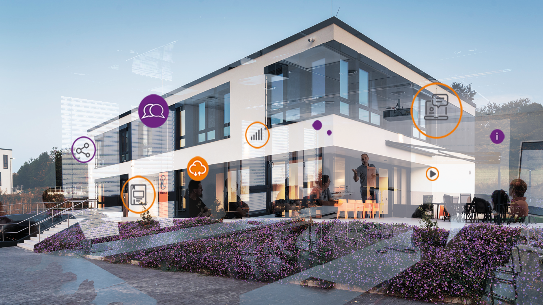 Dateiname:	KOBOLD Controlling FachtagungUntertitel: 	Online und kostenfrei: der KOBOLD Controlling FachtagQuelle:		KOBOLD Management Systeme GmbH, WuppertalÜber KOBOLD Management SystemeKobold wurde 1999 in Wuppertal mit drei Mitarbeitern gegründet. Bereits 1996 kam S-Control 2.6, damals noch unter der Firmierung Scholle & Partner, als Vorläufer zur heutigen Version auf den Markt. Hauptmerkmal dieser ersten Version der Controlling-Software war die Zeiterfassung mit der Erfassungsmöglichkeit von vollen Stunden auf die Projekte. Seither stehen die Produkte von KOBOLD Management Systeme aus den Bereichen Projektcontrolling, Unternehmenscontrolling und Honorarberechnung für bedienerfreundliche und wartungsarme Software. Heute betreut das Softwarehaus mit 19 Mitarbeitern über 24.000 Architekten und Ingenieure im gesamten Bundesgebiet und den angrenzenden Ländern. Die aktuelle Software KOBOLD CONTROL bietet ein umfassendes Projektmanagement, damit die Planer in der Lage sind, ihre Projekte optimal zu steuern, um die an die Projekte geknüpften wirtschaftlichen Ziele zu erreichen. So begleitet die Controllinglösung den Architekten und Ingenieur von der Akquise bis zur Fertigstellung des Projektes auf vielen Ebenen; sei es im Projektcontrolling, in der Honorarberechnung oder in der Dokumentenverwaltung. Natürlich bietet die Software auch Funktionen für das Kundenbeziehungsmanagement (CRM). Weitere Informationen:KOBOLD Management Systeme GmbHRoberto RonisUnterdörnen 10142283 WuppertalFon 0202 / 4 29 87-0 E-Mail: roberto.ronis@kbld.dePR-Agentur blödorn prHeike BlödornAlte Weingartener Str. 4476227 KarlsruheFon 0721 / 9 20 46 40E-Mail: bloedorn@bloedorn-pr.de